Texcare International will once again bring the global textile care industry together in Frankfurt am Main from November 6 to 9 2024. The top themes of automation, energy and resources, the circularity and textile hygiene will be the focus of the world's leading trade fair and will provide the market with new impetus. Leading manufacturers from all over the world and from all product areas of textile care have registered. 
Texcare International, from 6 to 9 November 2024 in Frankfurt am Main, is at the top of the agenda for the international textile care industry. Messe Frankfurt is expecting over 300 exhibitors from 30 countries to present their innovations to international trade visitors. In addition to the large, established manufacturers of machines, chemicals, textiles and accessories, there will also be many new companies, for example from the fields of robotics and IT. The top exhibiting countries after Germany are Italy, the Netherlands, Belgium, the UK, Spain, Switzerland, the USA and Turkey.  
The industry is facing major challenges, which will be the focus of discussions at the leading international trade fair. These include climate-friendly processes, rising energy and material prices and, last but not least, skilled labor shortage. 

Texcare 2024 reflects the topics that have a significant impact on the business of trade fair participants. At the core are the top themes of automation, energy and resources, cycles and textile hygiene. They characterize the offers at the stands and the professional event program. 
The event program includes the Texcare Forum, which serves to transfer knowledge between manufacturers, users and experts on all four days of the fair. There will also be guided tours to help visitors discover and classify the many innovations on the stands. In addition, important associations use Texcare as a platform for their own events. For example, CINET (Comité international de l`Entretien du Textile) invites visitors to its World Congress and presents the Global Best Practices Awards. Texcare International - the world market for modern textile care - will take place from 6 to 9 November 2024 in Frankfurt am Main.
www.texcare.comFollow Texcare and use the official hashtag #Texcare24
http://www.texcare.com/follow-texcareThe "Texcare Navigator" smartphone app is the mobile orientation aid before and during the trade fair: https://texcare.com/app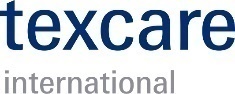 Texcare 2024 shows the innovative power of textile care